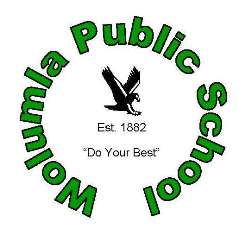            WOLUMLA PUBLIC SCHOOL                         2018 Permission Notes